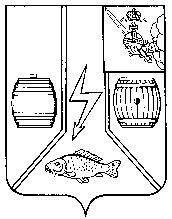 АДМИНИСТРАЦИЯ  КАДУЙСКОГО МУНИЦИПАЛЬНОГО ОКРУГАВОЛОГОДСКОЙ ОБЛАСТИПОСТАНОВЛЕНИЕ___26.01.2023_______________                                                                 № __64____р.п. КадуйОб утверждении формы проверочного листа (списка
контрольных вопросов), применяемого при осуществлении муниципального земельного контроля на территории  Кадуйского муниципального округаВ соответствии со статьёй 53 Федерального закона от 31.07.2020 
№ 248-ФЗ «О государственном контроле (надзоре) и муниципальном контроле в Российской Федерации», руководствуясь постановлением Правительства Российской Федерации от 27.10.2021 № 1844 «Об  утверждении требований 
к разработке, содержанию, общественному обсуждению проектов форм проверочных листов, утверждению, применению, актуализации форм проверочных листов, а также случаев обязательного применения проверочных листов»1. Утвердить форму проверочного листа (списка контрольных вопросов), применяемого при осуществлении муниципального земельного контроля на территории  Кадуйского муниципального  округа, согласно приложению.  2.  Настоящее постановление подлежит размещению в информационно-телекоммуникационной сети «Интернет» на официальном сайте Кадуйского муниципального  района и опубликованию в газете «Наше время».3. Настоящее постановление вступает в силу с  момента подписания.Глава Кадуйского муниципального округа Вологодской области                                                                               С.А.ГрачеваПриложение к постановлению АдминистрацииКадуйского  муниципального округа от _________  № ____ ФОРМА___________________________________________________________________________(наименование органа муниципального контроля)МУНИЦИПАЛЬНЫЙ  ЗЕМЕЛЬНЫЙ  КОНТРОЛЬПроверочный лист (список контрольных вопросов), применяемый при осуществлении муниципального земельного контроля на территории  Кадуйского муниципального  округа______________________________                                         "__"____________ 20__ г.   (место заполнения  проверочного листа)                                                                  (дата заполнения  проверочного листа)1 Проверочный лист составлен в ходе проведения планового контрольного мероприятия:______________________________________________________________________, (наименование контрольного мероприятия)проводимого в рамках осуществления муниципального земельного контроля на основании распоряжения Управления по распоряжению муниципальным имуществом   Администрации Кадуйского муниципального округа Вологодской области от «____» __________ 20__ г. №_______ в отношении: _______________________________________________________(фамилия, имя и отчество (при наличии) гражданина или индивидуального предпринимателя, его идентификационный номер налогоплательщика и (или) основной государственный регистрационный номер индивидуального предпринимателя, адрес регистрации гражданина или индивидуального предпринимателя, наименование юридического лица, его идентификационный номер налогоплательщика и (или) основной государственный регистрационный номер, адрес юридического лица (его филиалов, представительств, обособленных структурных подразделений), являющихся контролируемыми лицами)объект муниципального контроля, в отношении которого проводится контрольное мероприятие _____________________________________________________________________________________________________Должностное лицо, проводившее проверку и заполняющее(ие) проверочный лист:__________________________________________________________________________________________________________(фамилия, имя, отчество и должность лица (должностных лиц), проводившего(их) плановую проверку и заполняющего(их) проверочный лист)	Перечень вопросов, отражающих содержание обязательных требований, ответы на которые однозначно свидетельствуют о соблюдении или несоблюдении контролируемым лицом обязательных требований, составляющих предмет проверки:«____» _____________ 20___ г. (указывается дата заполнения проверочного листа)_____________________________________________________________________(должность лица, заполнившего                 (подпись)                    (фамилия, имя, отчество (при наличии)                     проверочный лист)                                                                   лица, заполнившего проверочный лист)Рекомендации по заполнению контрольного листа (списка контрольных вопросов):в позиции «Да» проставляется отметка, если предъявляемое требование реализовано в полном объеме;в позиции «Нет» проставляется отметка, если предъявляемое требование не реализовано или реализовано не в полном объеме;в позиции «Неприменимо» проставляется отметка, если предъявляемое требование не подлежит реализации проверяемым субъектом и (или) контролю применительно к данному проверяемому субъекту;в позиции «Примечание» отражаются причины, по которым предъявляемое требование реализовано не в полном объеме.QR-код№
п/пВопросы, отражающие содержание обязательных требованийРеквизиты нормативных правовых актов, с указанием их структурных единиц, которыми установлены обязательные требования, требования, установленные муниципальными правовыми актамиВарианты ответов на вопросы, содержащиеся в перечне вопросовВарианты ответов на вопросы, содержащиеся в перечне вопросовВарианты ответов на вопросы, содержащиеся в перечне вопросовПримечание№
п/пВопросы, отражающие содержание обязательных требованийРеквизиты нормативных правовых актов, с указанием их структурных единиц, которыми установлены обязательные требования, требования, установленные муниципальными правовыми актамиДаНетНеприменимо12345671.Имеет ли земельный участок характеристики, позволяющие определить его в качестве индивидуально определенной вещи (кадастровый номер, площадь, категорию, вид разрешенного использования и другие)?часть 3 статьи 6Земельного кодекса Российской Федерации2.Используется ли земельный участокв соответствии с установленным целевым назначением и (или) видом разрешенного использования?часть 2 статьи 7, статья 42  Земельного кодекса Российской Федерации3.Имеются ли у проверяемого лица правоустанавливающие документы, предусмотренные законодательством Российской Федерации, на используемый земельный участок (используемые земельные участки, части земельных участков)?часть 1 статьи 25 Земельного кодекса Российской Федерации, статья 3 Федерального закона от 25.10.2001 г. №137-ФЗ «О введении в действие ЗК РФ»4.Зарегистрировано ли у проверяемого лица право на используемый земельный участок (используемые земельные участки, часть земельного участка)?часть 1 статьи 26Земельного кодекса Российской Федерации, статья 8.1Гражданского кодекса Российской Федерации5.Оформлено ли право на земельный участок при переходе права собственности на здание, сооружение, находящиеся на земельном участке?статья 35Земельного кодекса Российской Федерации6.Содержит ли соглашение об установлении сервитута обязанность лица, в интересахкоторого установлен сервитут, после прекращения действия сервитута привести земельный участок в состояние, пригодное для его использования в соответствии с разрешенным использованием?пункт 9 части 1статьи 39.25 Земельного кодекса РоссийскойФедерации7.Имеется ли разрешение на использование земель или земельных участков без  предоставления земельных участков и установления сервитута, публичного сервитута?статья 39.33 Земельного кодекса Российской Федерации8.В случаях, если земельный участок используется на основании разрешения и привело к порче либо уничтожению плодородного слоя почвы в границах земельных участков, приведены земельные участки в состояние, пригодное для использования в соответствии с разрешенным использованием?часть 5 статьи 13, статья 39.35 Земельного Кодекса Российской Федерации9.Соответствует ли площадь земельного участка площади земельного участка, указанной в правоустанавливающих документах и сведениям, содержащихся в Едином государственном реестре недвижимости?часть 3 статьи 6п.1 статьи 25, п.1 статьи 26 Земельного кодекса Российской Федерации10.Соблюдено ли требование об обязательности использования (освоения) земельного участка в сроки, установленные законодательством?статья 42 Земельного Кодекса Российской Федерации11Соблюдаются ли при использовании земельных участков требования градостроительных регламентов, строительных, экологических, санитарно-гигиенических, противопожарных и иных правил, нормативов?статья 42 Земельного Кодекса Российской Федерации12Использование земельного участка на праве постоянного (бессрочного) пользования юридическим лицом, не выполнившим в установленный федеральным законом срок обязанности по переоформлению такого права на право аренды земельного участка или по приобретению этого земельного участка в собственностьстатья 7.34 Кодекса Российской Федерации об административных правонарушениях13Выполнено ли ранее выданное предписание (постановление, представление, решение) об устранении нарушений законодательства?статья 19.5 Кодекса Российской Федерации об административныхправонарушениях